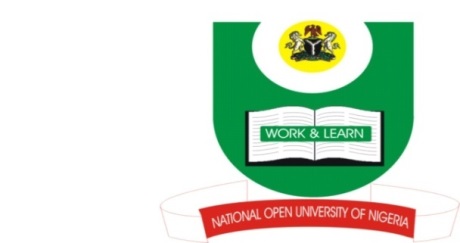 NATIONAL OPEN UNIVERSITY OF NIGERIAUniversity Village, Nnamdi Azikiwe Expressway, Plot 91, Cadastral Zone, Jabi, AbujaFaculty of Agricultural SciencesDepartment of Agricultural Economics And ExtensionSecond Semester POP Exam Question November, 2018Course:  AEM 411: Social Relationship and Behavioural ChangeCredit Unit:        2			Time Allowed:   2 Hours Instruction:        Answer question 1 and any other three (3) questions1a (i) Discuss interaction at the primary groups using good examples.	2 ½ marks     (ii) With clear examples, explain what is meant by extrinsic motivation. 2 ½ marks =5marks b. (i) Identify the five (5) different levels in problem solving.	 2 ½ marks     (ii) Briefly explain the evolutionary model of social relationships.	2 ½ marks	=5marks. c. (i) List five (5) theories of social change of the 19th century.		 2 ½ marks     (ii) State five (5) socio-cultural obstacles to agricultural development.	½ marks x 5= 2 ½ marks	 = 5 marks. d. (i) mention five (5) social indicators of measurement of social change in the society.  2 ½ marks     (ii) Explain what is meant by the concept “group dynamics”.	2 ½ marks		=5marks	      e. (i) State five (5) reasons for non-participation in group activities in extension.	    2 ½ marks.    (ii) Identify five (5) factors affecting adoption of innovation.	 2 ½ marks  = 5marks    Total=25marks	2a. Mention the five (5) advantages of utilising group technique in extension.	 5marks   b. Explain five (5) strategies for involving groups in extension work.	10marks	Total= 15marks3a. Discuss in details the factors militating against the effectiveness of farmers cooperatives in extension        service delivery. 10marks.   b. Identify five (5) leadership roles played by extension professionals’ inn group communication. 5marks										Total= 15marks.4a. Briefly explain the five stages of adoption common among farmers.     10marks.  b. Mention five (5) characteristics of extension communication.		5marks	Total=15marks5. List and explain six reasons why people resist change programmes.	 Total = 15marks														6a. Outline the goals of agricultural development             6marks.  b. mention five (5) ways how resistance to change can be  reduce in extension.       5marks  c. Describe what is meant by Top-Bottom approach in extension.	  (4marks)  Total= 15marks. 